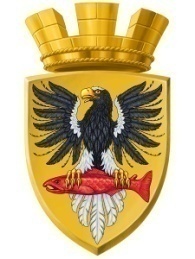 Р О С С И Й С К А Я  Ф Е Д Е Р А Ц И ЯКАМЧАТСКИЙ КРАЙП О С Т А Н О В Л Е Н И ЕАДМИНИСТРАЦИИ ЕЛИЗОВСКОГО ГОРОДСКОГО ПОСЕЛЕНИЯОт 27.11.2018 года                                                                                                             № 2000-п         г.ЕлизовоО размещении в федеральной информационной адресной системе сведений об адресах присвоенных объектам адресации – помещениям в многоквартирном жилом доме            № 40 по ул. Рябикова в г. Елизово	Руководствуясь ч.3 ст.5 и ч.3 ст.9 Федерального закона от 28.12.2013        № 443-ФЗ «О федеральной информационной адресной системе и о внесении изменений в Федеральный закон «Об общих принципах организации местного самоуправления в Российской Федерации», ст. 14 Федерального закона от 06.10.2003 № 131-ФЗ «Об общих принципах организации местного самоуправления в РФ», Уставом Елизовского городского поселения, Приказом Минфина России от 05.11.2015 № 171н «Об утверждении Перечня элементов планировочной структуры, элементов улично-дорожной сети, элементов объектов адресации, типов зданий (сооружений), помещений, используемых в качестве реквизитов адреса, и Правил сокращенного наименования адресообразующих элементов», в целях актуализации информации в федеральной информационной адресной системе,ПОСТАНОВЛЯЮ:1. Разместить в федеральной информационной адресной системе сведения об адресах, присвоенных объектам адресации - помещениям в многоквартирном жилом доме № 40 по ул. Рябикова в г. Елизово, ранее не размещенные в государственном адресном реестре, согласно приложению к настоящему постановлению.2. Направить данное постановление в федеральную информационную адресную систему для внесения сведений установленных данным постановлением.Управлению делами администрации Елизовского городского поселения опубликовать (обнародовать) настоящее постановление в средствах массовой информации и разместить в информационно-телекоммуникационной сети «Интернет» на официальном сайте администрации Елизовского городского поселения.Контроль за исполнением настоящего постановления возложить на руководителя Управления архитектуры и градостроительства администрации Елизовского городского поселения.Глава администрации Елизовского городского поселения                                                    Д.Б. ЩипицынПриложение к постановлению администрации Елизовского городского поселенияот _______.2018 № _____-пПомещение,с кадастровым номером 41:05:0101001:3690,с кадастровым номером 41:05:0101001:3690,с кадастровым номером 41:05:0101001:3690,с кадастровым номером 41:05:0101001:3690,Россия,Камчатский край,Камчатский край,Елизовский муниципальный район,Елизовский муниципальный район,Елизовский муниципальный район,Елизовский муниципальный район,Елизовское городское поселение,Елизовское городское поселение,Елизовское городское поселение,Елизово г.,Рябикова  ул.,Рябикова  ул.,д.40,кв.1.кв.1.кв.1.кв.1.кв.1.Помещение,с кадастровым номером 41:05:0101001:3691,с кадастровым номером 41:05:0101001:3691,с кадастровым номером 41:05:0101001:3691,с кадастровым номером 41:05:0101001:3691,Россия,Камчатский край,Камчатский край,Елизовский муниципальный район,Елизовский муниципальный район,Елизовский муниципальный район,Елизовский муниципальный район,Елизовское городское поселение,Елизовское городское поселение,Елизовское городское поселение,Елизово г.,Рябикова  ул.,Рябикова  ул.,д.40,кв.2.кв.2.кв.2.кв.2.кв.2.Помещение,с кадастровым номером 41:05:0101001:3692,с кадастровым номером 41:05:0101001:3692,с кадастровым номером 41:05:0101001:3692,с кадастровым номером 41:05:0101001:3692,Россия,Камчатский край,Камчатский край,Елизовский муниципальный район,Елизовский муниципальный район,Елизовский муниципальный район,Елизовский муниципальный район,Елизовское городское поселение,Елизовское городское поселение,Елизовское городское поселение,Елизово г.,Рябикова  ул.,Рябикова  ул.,д.40,кв.3.кв.3.кв.3.кв.3.кв.3.Помещение,с кадастровым номером 41:05:0101001:3704,с кадастровым номером 41:05:0101001:3704,с кадастровым номером 41:05:0101001:3704,с кадастровым номером 41:05:0101001:3704,Россия,Камчатский край,Камчатский край,Елизовский муниципальный район,Елизовский муниципальный район,Елизовский муниципальный район,Елизовский муниципальный район,Елизовское городское поселение,Елизовское городское поселение,Елизовское городское поселение,Елизово г.,Рябикова  ул.,Рябикова  ул.,д.40,кв.4.кв.4.кв.4.кв.4.кв.4.Помещение,с кадастровым номером 41:05:0101001:3705,с кадастровым номером 41:05:0101001:3705,с кадастровым номером 41:05:0101001:3705,с кадастровым номером 41:05:0101001:3705,Россия,Камчатский край,Камчатский край,Елизовский муниципальный район,Елизовский муниципальный район,Елизовский муниципальный район,Елизовский муниципальный район,Елизовское городское поселение,Елизовское городское поселение,Елизовское городское поселение,Елизово г.,Рябикова  ул.,Рябикова  ул.,д.40,кв.5.кв.5.кв.5.кв.5.кв.5.Помещение,с кадастровым номером 41:05:0101001:3706,с кадастровым номером 41:05:0101001:3706,с кадастровым номером 41:05:0101001:3706,с кадастровым номером 41:05:0101001:3706,Россия,Камчатский край,Камчатский край,Елизовский муниципальный район,Елизовский муниципальный район,Елизовский муниципальный район,Елизовский муниципальный район,Елизовское городское поселение,Елизовское городское поселение,Елизовское городское поселение,Елизово г.,Рябикова  ул.,Рябикова  ул.,д.40,кв.6.кв.6.кв.6.кв.6.кв.6.Помещение,с кадастровым номером 41:05:0101001:3718,с кадастровым номером 41:05:0101001:3718,с кадастровым номером 41:05:0101001:3718,с кадастровым номером 41:05:0101001:3718,Россия,Камчатский край,Камчатский край,Елизовский муниципальный район,Елизовский муниципальный район,Елизовский муниципальный район,Елизовский муниципальный район,Елизовское городское поселение,Елизовское городское поселение,Елизовское городское поселение,Елизово г.,Рябикова  ул.,Рябикова  ул.,д.40,кв.7.кв.7.кв.7.кв.7.кв.7.Помещение,с кадастровым номером 41:05:0101001:3719с кадастровым номером 41:05:0101001:3719с кадастровым номером 41:05:0101001:3719с кадастровым номером 41:05:0101001:3719Россия,Камчатский край,Камчатский край,Елизовский муниципальный район,Елизовский муниципальный район,Елизовский муниципальный район,Елизовский муниципальный район,Елизовское городское поселение,Елизовское городское поселение,Елизовское городское поселение,Елизово г.,Рябикова  ул.,Рябикова  ул.,д.40,кв.8.кв.8.кв.8.кв.8.кв.8.Помещение,с кадастровым номером 41:05:0101001:3720,с кадастровым номером 41:05:0101001:3720,с кадастровым номером 41:05:0101001:3720,с кадастровым номером 41:05:0101001:3720,Россия,Камчатский край,Камчатский край,Елизовский муниципальный район,Елизовский муниципальный район,Елизовский муниципальный район,Елизовский муниципальный район,Елизовское городское поселение,Елизовское городское поселение,Елизовское городское поселение,Елизово г.,Рябикова  ул.,Рябикова  ул.,д.40,кв.9.кв.9.кв.9.кв.9.кв.9.Помещение,с кадастровым номером 41:05:0101001:3693,с кадастровым номером 41:05:0101001:3693,с кадастровым номером 41:05:0101001:3693,с кадастровым номером 41:05:0101001:3693,Россия,Камчатский край,Камчатский край,Елизовский муниципальный район,Елизовский муниципальный район,Елизовский муниципальный район,Елизовский муниципальный район,Елизовское городское поселение,Елизовское городское поселение,Елизовское городское поселение,Елизово г.,Рябикова  ул.,Рябикова  ул.,д.40,кв.10.кв.10.кв.10.кв.10.кв.10.Помещение,с кадастровым номером 41:05:0101001:3694с кадастровым номером 41:05:0101001:3694с кадастровым номером 41:05:0101001:3694с кадастровым номером 41:05:0101001:3694Россия,Камчатский край,Камчатский край,Елизовский муниципальный район,Елизовский муниципальный район,Елизовский муниципальный район,Елизовский муниципальный район,Елизовское городское поселение,Елизовское городское поселение,Елизовское городское поселение,Елизово г.,Рябикова  ул.,Рябикова  ул.,д.40,кв.11.кв.11.кв.11.кв.11.кв.11.Помещение,с кадастровым номером 41:05:0101001:3695,с кадастровым номером 41:05:0101001:3695,с кадастровым номером 41:05:0101001:3695,с кадастровым номером 41:05:0101001:3695,Россия,Камчатский край,Камчатский край,Елизовский муниципальный район,Елизовский муниципальный район,Елизовский муниципальный район,Елизовский муниципальный район,Елизовское городское поселение,Елизовское городское поселение,Елизовское городское поселение,Елизово г.,Рябикова  ул.,Рябикова  ул.,д.40,кв.12.кв.12.кв.12.кв.12.кв.12.Помещение,с кадастровым номером 41:05:0101001:3696,с кадастровым номером 41:05:0101001:3696,с кадастровым номером 41:05:0101001:3696,с кадастровым номером 41:05:0101001:3696,Россия,Камчатский край,Камчатский край,Елизовский муниципальный район,Елизовский муниципальный район,Елизовский муниципальный район,Елизовский муниципальный район,Елизовское городское поселение,Елизовское городское поселение,Елизовское городское поселение,Елизово г.,Рябикова  ул.,Рябикова  ул.,д.40,кв.13.кв.13.кв.13.кв.13.кв.13.Помещение,с кадастровым номером 41:05:0101001:3707,с кадастровым номером 41:05:0101001:3707,с кадастровым номером 41:05:0101001:3707,с кадастровым номером 41:05:0101001:3707,Россия,Камчатский край,Камчатский край,Елизовский муниципальный район,Елизовский муниципальный район,Елизовский муниципальный район,Елизовский муниципальный район,Елизовское городское поселение,Елизовское городское поселение,Елизовское городское поселение,Елизово г.,Рябикова  ул.,Рябикова  ул.,д.40,кв.14.кв.14.кв.14.кв.14.кв.14.Помещение,с кадастровым номером 41:05:0101001:3708,с кадастровым номером 41:05:0101001:3708,с кадастровым номером 41:05:0101001:3708,с кадастровым номером 41:05:0101001:3708,Россия,Камчатский край,Камчатский край,Елизовский муниципальный район,Елизовский муниципальный район,Елизовский муниципальный район,Елизовский муниципальный район,Елизовское городское поселение,Елизовское городское поселение,Елизовское городское поселение,Елизово г.,Рябикова  ул.,Рябикова  ул.,д.40,кв.15.кв.15.кв.15.кв.15.кв.15.Помещение,с кадастровым номером 41:05:0101001:3709,с кадастровым номером 41:05:0101001:3709,с кадастровым номером 41:05:0101001:3709,с кадастровым номером 41:05:0101001:3709,Россия,Камчатский край,Камчатский край,Елизовский муниципальный район,Елизовский муниципальный район,Елизовский муниципальный район,Елизовский муниципальный район,Елизовское городское поселение,Елизовское городское поселение,Елизовское городское поселение,Елизово г.,Рябикова  ул.,Рябикова  ул.,д.40,кв.16.кв.16.кв.16.кв.16.кв.16.Помещение,с кадастровым номером 41:05:0101001:3710,с кадастровым номером 41:05:0101001:3710,с кадастровым номером 41:05:0101001:3710,с кадастровым номером 41:05:0101001:3710,Россия,Камчатский край,Камчатский край,Елизовский муниципальный район,Елизовский муниципальный район,Елизовский муниципальный район,Елизовский муниципальный район,Елизовское городское поселение,Елизовское городское поселение,Елизовское городское поселение,Елизово г.,Рябикова  ул.,Рябикова  ул.,д.40,кв.17.кв.17.кв.17.кв.17.кв.17.Помещение,с кадастровым номером 41:05:0101001:7252,с кадастровым номером 41:05:0101001:7252,с кадастровым номером 41:05:0101001:7252,с кадастровым номером 41:05:0101001:7252,Россия,Камчатский край,Камчатский край,Елизовский муниципальный район,Елизовский муниципальный район,Елизовский муниципальный район,Елизовский муниципальный район,Елизовское городское поселение,Елизовское городское поселение,Елизовское городское поселение,Елизово г.,Рябикова  ул.,Рябикова  ул.,д.40,кв.18.кв.18.кв.18.кв.18.кв.18.Помещение,с кадастровым номером 41:05:0101001:3721,с кадастровым номером 41:05:0101001:3721,с кадастровым номером 41:05:0101001:3721,с кадастровым номером 41:05:0101001:3721,Россия,Камчатский край,Камчатский край,Елизовский муниципальный район,Елизовский муниципальный район,Елизовский муниципальный район,Елизовский муниципальный район,Елизовское городское поселение,Елизовское городское поселение,Елизовское городское поселение,Елизово г.,Рябикова  ул.,Рябикова  ул.,д.40,кв.19.кв.19.кв.19.кв.19.кв.19.Помещение,с кадастровым номером 41:05:0101001:3722,с кадастровым номером 41:05:0101001:3722,с кадастровым номером 41:05:0101001:3722,с кадастровым номером 41:05:0101001:3722,Россия,Камчатский край,Камчатский край,Елизовский муниципальный район,Елизовский муниципальный район,Елизовский муниципальный район,Елизовский муниципальный район,Елизовское городское поселение,Елизовское городское поселение,Елизовское городское поселение,Елизово г.,Рябикова  ул.,Рябикова  ул.,д.40,кв.20.кв.20.кв.20.кв.20.кв.20.Помещение,с кадастровым номером 41:05:0101001:3723,с кадастровым номером 41:05:0101001:3723,с кадастровым номером 41:05:0101001:3723,с кадастровым номером 41:05:0101001:3723,Россия,Камчатский край,Камчатский край,Елизовский муниципальный район,Елизовский муниципальный район,Елизовский муниципальный район,Елизовский муниципальный район,Елизовское городское поселение,Елизовское городское поселение,Елизовское городское поселение,Елизово г.,Рябикова  ул.,Рябикова  ул.,д.40,кв.21.кв.21.кв.21.кв.21.кв.21.Помещение,с кадастровым номером 41:05:0101001:3697,с кадастровым номером 41:05:0101001:3697,с кадастровым номером 41:05:0101001:3697,с кадастровым номером 41:05:0101001:3697,Россия,Камчатский край,Камчатский край,Елизовский муниципальный район,Елизовский муниципальный район,Елизовский муниципальный район,Елизовский муниципальный район,Елизовское городское поселение,Елизовское городское поселение,Елизовское городское поселение,Елизово г.,Рябикова  ул.,Рябикова  ул.,д.40,кв.22.кв.22.кв.22.кв.22.кв.22.Помещение,с кадастровым номером 41:05:0101001:3698,с кадастровым номером 41:05:0101001:3698,с кадастровым номером 41:05:0101001:3698,с кадастровым номером 41:05:0101001:3698,Россия,Камчатский край,Камчатский край,Елизовский муниципальный район,Елизовский муниципальный район,Елизовский муниципальный район,Елизовский муниципальный район,Елизовское городское поселение,Елизовское городское поселение,Елизовское городское поселение,Елизово г.,Рябикова  ул.,Рябикова  ул.,д.40,кв.23.кв.23.кв.23.кв.23.кв.23.Помещение,с кадастровым номером 41:05:0101001:3699,с кадастровым номером 41:05:0101001:3699,с кадастровым номером 41:05:0101001:3699,с кадастровым номером 41:05:0101001:3699,Россия,Камчатский край,Камчатский край,Елизовский муниципальный район,Елизовский муниципальный район,Елизовский муниципальный район,Елизовский муниципальный район,Елизовское городское поселение,Елизовское городское поселение,Елизовское городское поселение,Елизово г.,Рябикова  ул.,Рябикова  ул.,д.40,кв.24.кв.24.кв.24.кв.24.кв.24.Помещение,с кадастровым номером 41:05:0101001:3700,с кадастровым номером 41:05:0101001:3700,с кадастровым номером 41:05:0101001:3700,с кадастровым номером 41:05:0101001:3700,Россия,Камчатский край,Камчатский край,Елизовский муниципальный район,Елизовский муниципальный район,Елизовский муниципальный район,Елизовский муниципальный район,Елизовское городское поселение,Елизовское городское поселение,Елизовское городское поселение,Елизово г.,Рябикова  ул.,Рябикова  ул.,д.40,кв.25.кв.25.кв.25.кв.25.кв.25.Помещение,с кадастровым номером 41:05:0101001:3711,с кадастровым номером 41:05:0101001:3711,с кадастровым номером 41:05:0101001:3711,с кадастровым номером 41:05:0101001:3711,Россия,Камчатский край,Камчатский край,Елизовский муниципальный район,Елизовский муниципальный район,Елизовский муниципальный район,Елизовский муниципальный район,Елизовское городское поселение,Елизовское городское поселение,Елизовское городское поселение,Елизово г.,Рябикова  ул.,Рябикова  ул.,д.40,кв.26.кв.26.кв.26.кв.26.кв.26.Помещение,с кадастровым номером 41:05:0101001:3714,с кадастровым номером 41:05:0101001:3714,с кадастровым номером 41:05:0101001:3714,с кадастровым номером 41:05:0101001:3714,Россия,Камчатский край,Камчатский край,Елизовский муниципальный район,Елизовский муниципальный район,Елизовский муниципальный район,Елизовский муниципальный район,Елизовское городское поселение,Елизовское городское поселение,Елизовское городское поселение,Елизово г.,Рябикова  ул.,Рябикова  ул.,д.40,кв.27.кв.27.кв.27.кв.27.кв.27.Помещение,с кадастровым номером 41:05:0101001:3712,с кадастровым номером 41:05:0101001:3712,с кадастровым номером 41:05:0101001:3712,с кадастровым номером 41:05:0101001:3712,Россия,Камчатский край,Камчатский край,Елизовский муниципальный район,Елизовский муниципальный район,Елизовский муниципальный район,Елизовский муниципальный район,Елизовское городское поселение,Елизовское городское поселение,Елизовское городское поселение,Елизово г.,Рябикова  ул.,Рябикова  ул.,д.40,кв.28.кв.28.кв.28.кв.28.кв.28.Помещение,с кадастровым номером 41:05:0101001:3713,с кадастровым номером 41:05:0101001:3713,с кадастровым номером 41:05:0101001:3713,с кадастровым номером 41:05:0101001:3713,Россия,Камчатский край,Камчатский край,Елизовский муниципальный район,Елизовский муниципальный район,Елизовский муниципальный район,Елизовский муниципальный район,Елизовское городское поселение,Елизовское городское поселение,Елизовское городское поселение,Елизово г.,Рябикова  ул.,Рябикова  ул.,д.40,кв.29.кв.29.кв.29.кв.29.кв.29.Помещение,с кадастровым номером 41:05:0101001:3724,с кадастровым номером 41:05:0101001:3724,с кадастровым номером 41:05:0101001:3724,с кадастровым номером 41:05:0101001:3724,Россия,Камчатский край,Камчатский край,Елизовский муниципальный район,Елизовский муниципальный район,Елизовский муниципальный район,Елизовский муниципальный район,Елизовское городское поселение,Елизовское городское поселение,Елизовское городское поселение,Елизово г.,Рябикова  ул.,Рябикова  ул.,д.40,кв.30.кв.30.кв.30.кв.30.кв.30.Помещение,с кадастровым номером 41:05:0101001:3725,с кадастровым номером 41:05:0101001:3725,с кадастровым номером 41:05:0101001:3725,с кадастровым номером 41:05:0101001:3725,Россия,Камчатский край,Камчатский край,Елизовский муниципальный район,Елизовский муниципальный район,Елизовский муниципальный район,Елизовский муниципальный район,Елизовское городское поселение,Елизовское городское поселение,Елизовское городское поселение,Елизово г.,Рябикова  ул.,Рябикова  ул.,д.40,кв.31.кв.31.кв.31.кв.31.кв.31.Помещение,с кадастровым номером 41:05:0101001:3726,с кадастровым номером 41:05:0101001:3726,с кадастровым номером 41:05:0101001:3726,с кадастровым номером 41:05:0101001:3726,Россия,Камчатский край,Камчатский край,Елизовский муниципальный район,Елизовский муниципальный район,Елизовский муниципальный район,Елизовский муниципальный район,Елизовское городское поселение,Елизовское городское поселение,Елизовское городское поселение,Елизово г.,Рябикова  ул.,Рябикова  ул.,д.40,кв.32.кв.32.кв.32.кв.32.кв.32.Помещение,с кадастровым номером 41:05:0101001:3727,с кадастровым номером 41:05:0101001:3727,с кадастровым номером 41:05:0101001:3727,с кадастровым номером 41:05:0101001:3727,Россия,Камчатский край,Камчатский край,Елизовский муниципальный район,Елизовский муниципальный район,Елизовский муниципальный район,Елизовский муниципальный район,Елизовское городское поселение,Елизовское городское поселение,Елизовское городское поселение,Елизово г.,Рябикова  ул.,Рябикова  ул.,д.40,кв.33.кв.33.кв.33.кв.33.кв.33.Помещение,с кадастровым номером 41:05:0101001:3701,с кадастровым номером 41:05:0101001:3701,с кадастровым номером 41:05:0101001:3701,с кадастровым номером 41:05:0101001:3701,Россия,Камчатский край,Камчатский край,Елизовский муниципальный район,Елизовский муниципальный район,Елизовский муниципальный район,Елизовский муниципальный район,Елизовское городское поселение,Елизовское городское поселение,Елизовское городское поселение,Елизово г.,Рябикова  ул.,Рябикова  ул.,д.40,кв.34.кв.34.кв.34.кв.34.кв.34.Помещение,с кадастровым номером 41:05:0101001:3703,с кадастровым номером 41:05:0101001:3703,с кадастровым номером 41:05:0101001:3703,с кадастровым номером 41:05:0101001:3703,Россия,Камчатский край,Камчатский край,Елизовский муниципальный район,Елизовский муниципальный район,Елизовский муниципальный район,Елизовский муниципальный район,Елизовское городское поселение,Елизовское городское поселение,Елизовское городское поселение,Елизово г.,Рябикова  ул.,Рябикова  ул.,д.40,кв.35.кв.35.кв.35.кв.35.кв.35.Помещение,с кадастровым номером 41:05:0101001:3702,с кадастровым номером 41:05:0101001:3702,с кадастровым номером 41:05:0101001:3702,с кадастровым номером 41:05:0101001:3702,Россия,Камчатский край,Камчатский край,Елизовский муниципальный район,Елизовский муниципальный район,Елизовский муниципальный район,Елизовский муниципальный район,Елизовское городское поселение,Елизовское городское поселение,Елизовское городское поселение,Елизово г.,Рябикова  ул.,Рябикова  ул.,д.40,кв.36.кв.36.кв.36.кв.36.кв.36.Помещение,с кадастровым номером 41:05:0101001:3715,с кадастровым номером 41:05:0101001:3715,с кадастровым номером 41:05:0101001:3715,с кадастровым номером 41:05:0101001:3715,Россия,Камчатский край,Камчатский край,Елизовский муниципальный район,Елизовский муниципальный район,Елизовский муниципальный район,Елизовский муниципальный район,Елизовское городское поселение,Елизовское городское поселение,Елизовское городское поселение,Елизово г.,Рябикова  ул.,Рябикова  ул.,д.40,кв.37.кв.37.кв.37.кв.37.кв.37.Помещение,с кадастровым номером 41:05:0101001:3716,с кадастровым номером 41:05:0101001:3716,с кадастровым номером 41:05:0101001:3716,с кадастровым номером 41:05:0101001:3716,Россия,Камчатский край,Камчатский край,Елизовский муниципальный район,Елизовский муниципальный район,Елизовский муниципальный район,Елизовский муниципальный район,Елизовское городское поселение,Елизовское городское поселение,Елизовское городское поселение,Елизово г.,Рябикова  ул.,Рябикова  ул.,д.40,кв.38.кв.38.кв.38.кв.38.кв.38.Помещение,с кадастровым номером 41:05:0101001:3717с кадастровым номером 41:05:0101001:3717с кадастровым номером 41:05:0101001:3717с кадастровым номером 41:05:0101001:3717Россия,Камчатский край,Камчатский край,Елизовский муниципальный район,Елизовский муниципальный район,Елизовский муниципальный район,Елизовский муниципальный район,Елизовское городское поселение,Елизовское городское поселение,Елизовское городское поселение,Елизово г.,Рябикова  ул.,Рябикова  ул.,д.40,кв.39.кв.39.кв.39.кв.39.кв.39.Помещение,с кадастровым номером 41:05:0101001:3728,с кадастровым номером 41:05:0101001:3728,с кадастровым номером 41:05:0101001:3728,с кадастровым номером 41:05:0101001:3728,Россия,Камчатский край,Камчатский край,Елизовский муниципальный район,Елизовский муниципальный район,Елизовский муниципальный район,Елизовский муниципальный район,Елизовское городское поселение,Елизовское городское поселение,Елизовское городское поселение,Елизово г.,Рябикова  ул.,Рябикова  ул.,д.40,кв.40.кв.40.кв.40.кв.40.кв.40.Помещение,с кадастровым номером 41:05:0101001:3729,с кадастровым номером 41:05:0101001:3729,с кадастровым номером 41:05:0101001:3729,с кадастровым номером 41:05:0101001:3729,Россия,Камчатский край,Камчатский край,Елизовский муниципальный район,Елизовский муниципальный район,Елизовский муниципальный район,Елизовский муниципальный район,Елизовское городское поселение,Елизовское городское поселение,Елизовское городское поселение,Елизово г.,Рябикова  ул.,Рябикова  ул.,д.40,кв.41.кв.41.кв.41.кв.41.кв.41.Помещение,с кадастровым номером 41:05:0101001:3730,с кадастровым номером 41:05:0101001:3730,с кадастровым номером 41:05:0101001:3730,с кадастровым номером 41:05:0101001:3730,Россия,Камчатский край,Камчатский край,Елизовский муниципальный район,Елизовский муниципальный район,Елизовский муниципальный район,Елизовский муниципальный район,Елизовское городское поселение,Елизовское городское поселение,Елизовское городское поселение,Елизово г.,Рябикова  ул.,Рябикова  ул.,д.40,кв.42.кв.42.кв.42.кв.42.кв.42.43.Помещение,с кадастровым номером 41:05:0101001:3689,с кадастровым номером 41:05:0101001:3689,с кадастровым номером 41:05:0101001:3689,с кадастровым номером 41:05:0101001:3689,Россия,Камчатский край,Камчатский край,43.Елизовский муниципальный район,Елизовский муниципальный район,Елизовский муниципальный район,Елизовский муниципальный район,Елизовское городское поселение,Елизовское городское поселение,Елизовское городское поселение,Елизово г.,43.Рябикова  ул.,Рябикова  ул.,д.40,пом. 1 н.пом. 1 н.пом. 1 н.пом. 1 н.пом. 1 н.